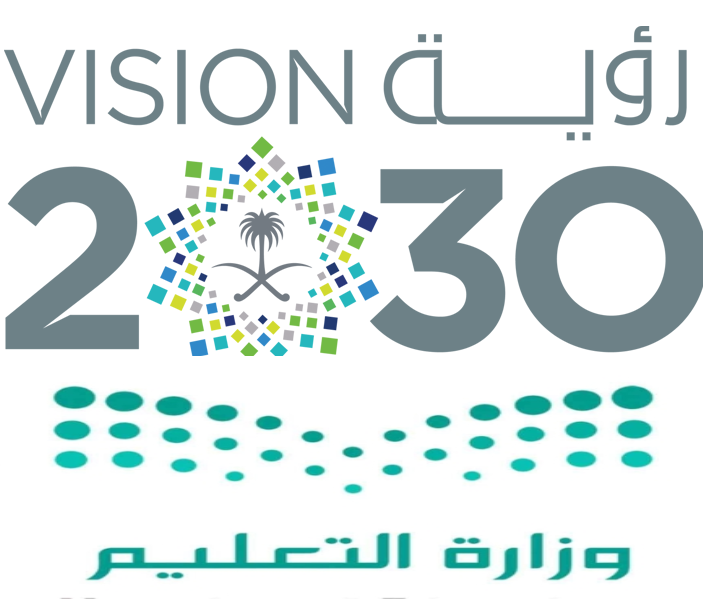 السؤال الأول: ضعي علامة ( √ ) أمام العبارة الصحيحة وعلامة  ( Ꭓ ) أما العبارة الخاطئة :السؤال الثاني : اختاري الاجابة الصحيحةانتهت الأسئلة  ,,,,,,   مع تمنياتي لكن بالتوفيق والنجاح  ,,,,,,     معلمة المادة /السؤال الأول: ضعي علامة ( √ ) أمام العبارة الصحيحة وعلامة  ( Ꭓ ) أما العبارة الخاطئة :السؤال الثاني : اختاري الاجابة الصحيحةانتهت الأسئلة  ,,,,,,   مع تمنياتي لكن بالتوفيق والنجاح  ,,,,,,     معلمة المادة /س1س2الدرجةالدرجة كتابةاسم المصححةاسم المراجعةاسم المدققةس1س2الدرجةالدرجة كتابة202040أربعون درجة فقطالتوقيعالتوقيعالتوقيعمالعبارةالإجابةنرمز للسنتمتر بالرمز ( سـم ) ، أما الملمتر فـنرمز له بالرمز ( ملم ) .يمكن أن نستعمل العدد نفسه من المكعبات لصنع مجسمات مختلفة .إذا استخدم حسام بلاطاً لمطبخ منزله، بحيث أن لكل بلاطة أربع أضلاع متطابقة. فإن شكل البلاطة هو " مربع ".التمثيل بالأعمدة هو تمثيل يستعمل الأعمدة بأطوال مختلفة لإظهار البيانات .مستطيل مساحته  ٢٤  وحدة مربعة ، إذا كان طوله  ٦  وحدات ، فإن عرضه يساوي 4ميمكن قياس طول النملة  بوحدة  الملمترات و لا يمكن قياسه بوحدات الطول الأخرىإذا ملأنا صندوق بعدد معين من المكعبات فإن عدد هذه المكعبات تمثل  محيط الجسم‏نبتة طولها  ١٠٠ سنتمتر  تقريباً ، فإننا نصف طولها بوحدة المتر  يساوي 2مإذا بدأت حصة الرياضيات الساعة ٣٠ : ٧ و استغرقت  ٤٥ دقيقة ،فإن الحصة ستنتهي عند الساعة  05 : 8  إذا أنفق سلمان  ٢٥٠ ريالاً على الملابس و متطلبات المدرسة و بقي معه  ٣٠  ريالاً ،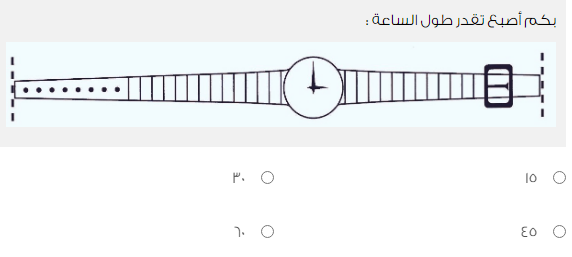 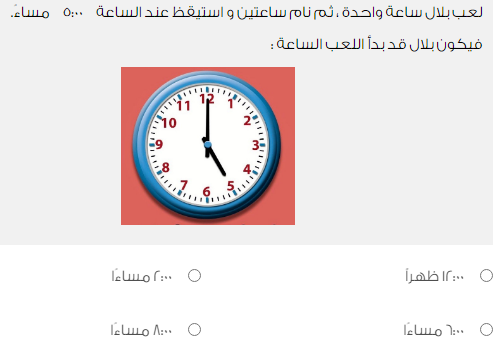 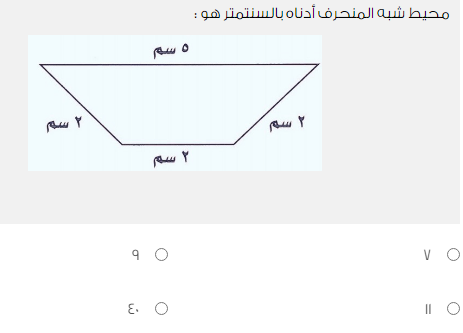 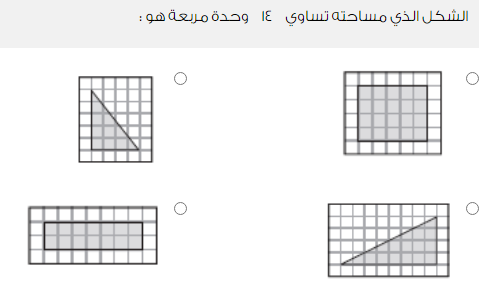 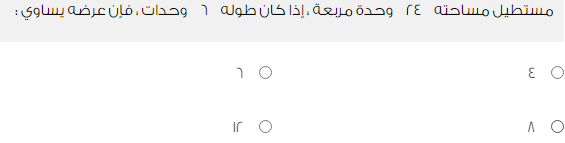 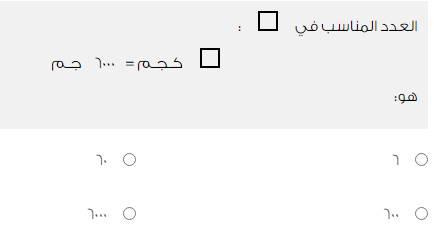 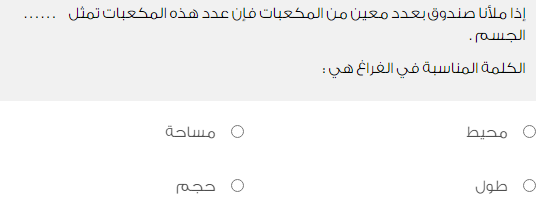 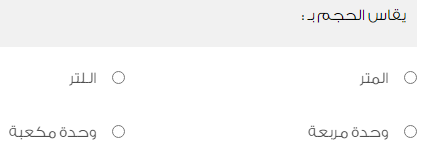 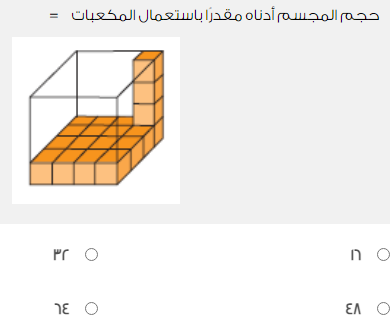 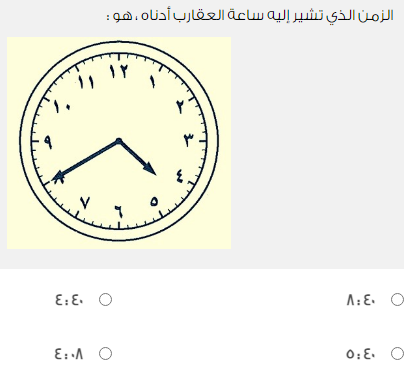 س1س2الدرجةالدرجة كتابةاسم المصححةاسم المراجعةاسم المدققةس1س2الدرجةالدرجة كتابة202040أربعون درجة فقطالتوقيعالتوقيعالتوقيعمالعبارةالإجابةنرمز للسنتمتر بالرمز ( سـم ) ، أما الملمتر فـنرمز له بالرمز ( ملم ) .√يمكن أن نستعمل العدد نفسه من المكعبات لصنع مجسمات مختلفة .√إذا استخدم حسام بلاطاً لمطبخ منزله، بحيث أن لكل بلاطة أربع أضلاع متطابقة. فإن شكل البلاطة هو " مربع ".√التمثيل بالأعمدة هو تمثيل يستعمل الأعمدة بأطوال مختلفة لإظهار البيانات .√مستطيل مساحته  ٢٤  وحدة مربعة ، إذا كان طوله  ٦  وحدات ، فإن عرضه يساوي 4م√يمكن قياس طول النملة  بوحدة  الملمترات و لا يمكن قياسه بوحدات الطول الأخرى√إذا ملأنا صندوق بعدد معين من المكعبات فإن عدد هذه المكعبات تمثل  محيط الجسم×‏نبتة طولها  ١٠٠ سنتمتر  تقريباً ، فإننا نصف طولها بوحدة المتر  يساوي 2م×إذا بدأت حصة الرياضيات الساعة ٣٠ : ٧ و استغرقت  ٤٥ دقيقة ،فإن الحصة ستنتهي عند الساعة  05 : 8  ×إذا أنفق سلمان  ٢٥٠ ريالاً على الملابس و متطلبات المدرسة و بقي معه  ٣٠  ريالاً ،×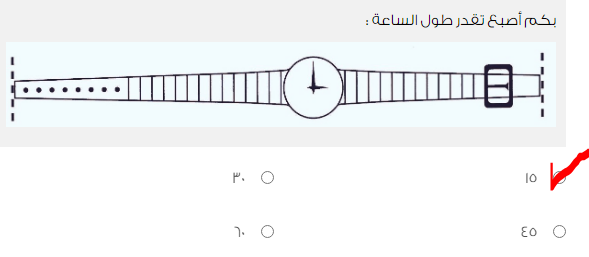 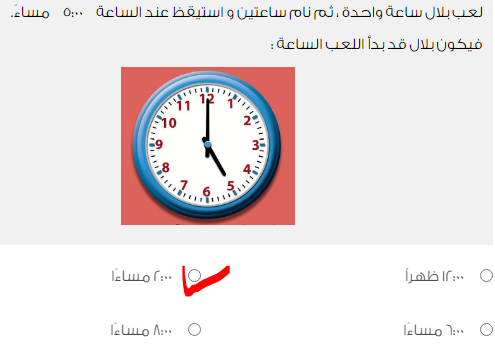 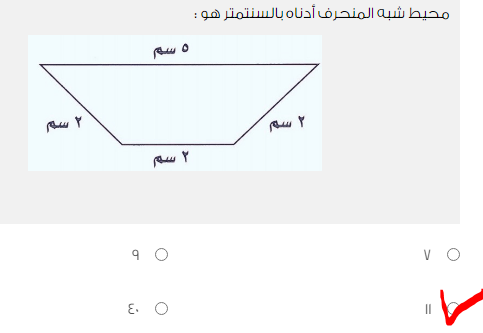 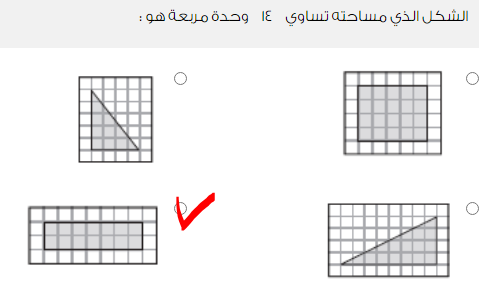 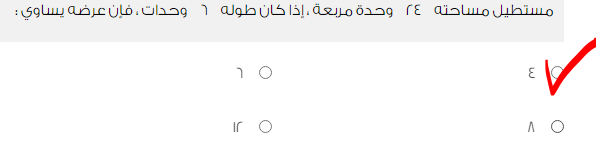 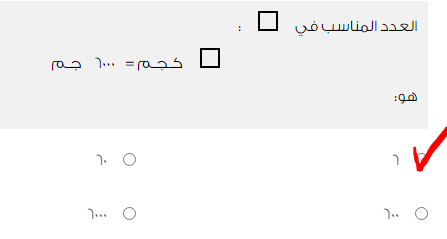 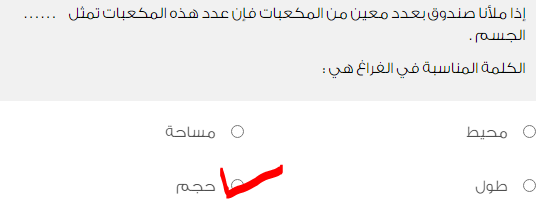 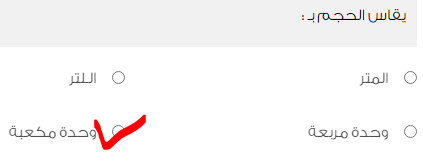 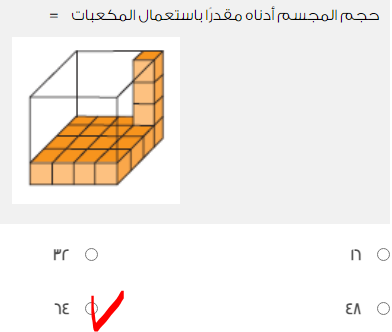 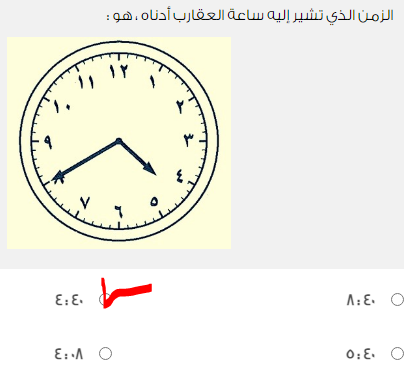 